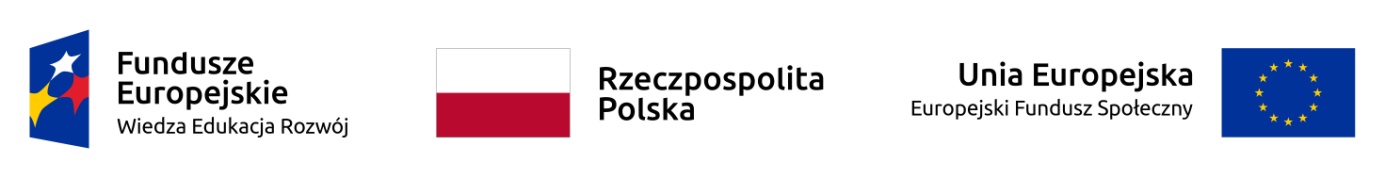 Regulamin rekrutacji oraz uczestnictwa pracowników Uniwersytetu Humanistyczno-Przyrodniczego im. Jana Długosza w Częstochowie w Projekcie ,,Uniwersytet dostępny. Program wsparcia zmian organizacyjnych i podnoszenia kompetencji kadry z zakresu niepełnosprawności w UJD”I. DefinicjeNa potrzeby niniejszego regulaminu przyjmuje się następujące definicje:Projekt – przedsięwzięcie pt. „Uniwersytet dostępny. Program wsparcia zmian organizacyjnych i podnoszenia kompetencji kadry z zakresu niepełnosprawności UJD” realizowane w Uniwersytecie Humanistyczno-Przyrodniczym im. Jana Długosza w Częstochowie w ramach Programu Operacyjnego Wiedza Edukacja Rozwój, współfinansowane ze środków Europejskiego Funduszu Społecznego, w okresie 1.01.2020 do 30.09.2023.Uczestnicy Projektu – pracownicy UJD (umowa o pracę), a w tym – kadra dydaktyczna/badawczo-dydaktyczna/zarządzająca/administracyjna w liczbie:- pracownicy dydaktyczni, badawczo-dydaktyczni, kadra zarządzająca  – 100 osób,- pracownicy administracyjni – 40 osób łącznie 140 pracowników UJD.Realizator Projektu – Uniwersytet Humanistyczno-Przyrodniczy im. Jana Długosza w Częstochowie.II. Zasady ogólneRegulamin niniejszy określa warunki rekrutacji i uczestnictwa kadry dydaktycznej/badawczo-dydaktycznej/zarządzającej/administracyjnej w projekcie „Uniwersytet dostępny. Program wsparcia zmian organizacyjnych i podnoszenia kompetencji kadry z zakresu niepełnosprawności UJD”  (nazywanego dalej Projektem) realizowanego przez Uniwersytet Humanistyczno-Przyrodniczy im. Jana Długosza w Częstochowie w ramach Programu Operacyjnego Wiedza Edukacja Rozwój, oś priorytetowa Szkolnictwo wyższe dla gospodarki i rozwoju, działanie Kompetencje w szkolnictwie wyższym – realizacja działań mających na celu  likwidację barier w dostępie do kształcenia na poziomie wyższym.Środki jakimi dysponuje Uniwersytet Humanistyczno-Przyrodniczy im. Jana Długosza w Częstochowie w ramach w/w Projektu oraz liczbę uczestników Projektu określa umowa zawarta pomiędzy Uniwersytetem Humanistyczno-Przyrodniczy im. Jana Długosza w Częstochowie a Narodowym Centrum Badań i Rozwoju.III. Rekrutacja uczestników ProjektuRekrutacja uczestników Projektu odbywać się będzie cyklicznie, do wyczerpania miejsc, drogą online z wykorzystaniem platformy enauka zgodnie z głównymi kryteriami rekrutacji.Na wypadek rezygnacji z Projektu powstanie lista rezerwowa (10 osób).O zakwalifikowaniu na szkolenia, a tym samym do Projektu, decydować będą  każdorazowo kryteria wskazane w ogłoszeniu rekrutacyjnym. Wynikiem przeprowadzonej rekrutacji jest lista rankingowa. Nie więcej niż 10 osób o największej liczbie punktów uzyskuje prawo uczestnictwa w Projekcie w danym cyklu szkolenia.Niezakwalifikowani kandydaci umieszczani są na liście rezerwowej, która jest na bieżąco aktualizowana.Jeśli do projektu nie zgłosi się wymagana liczba osób, przeprowadzony zostanie dodatkowy nabór.Rekrutacja do projektu możliwa również będzie dla osób z niepełnosprawnością.Rekrutację prowadzi powołana w Uczelni Komisja Rekrutacyjna w składzie: dr W. Duda, dr K. Zalas, dr M. Czerw. Główne kryteria rekrutacyjne:a) kryteria formalne:- złożenie prawidłowo wypełnionych dokumentów rekrutacyjnych,- zatrudnienie na umowę o pracę UJD.b) kryteria dodatkowe:- płeć - kobieta – 3 pkt.,- niepełnosprawność – 3 pkt., - zgodność zajmowanego stanowiska ze specyfiką udzielonego wsparcia – 3 pkt.,- pierwszeństwo osób które nie szkoliły się w danym obszarze dostępności – 3 pkt.Przy rekrutacji, jak również przy dostępie, przestrzegana będzie polityka równych szans. Zachowana zostanie zasada równości szans kobiet i mężczyzn. Realizator Projektu dostosuje rekrutację do potrzeb ON w zależności od rodzaju niepełnosprawności.Zostanie ustalona lista osób, zgodnie z przyjętym limitem miejsc, która uzyska prawo uczestnictwa w projekcie.Warunkiem kwalifikacji jest uzyskanie danych potrzebnych do monitorowania Uczestnika Projektu. W przypadku zakwalifikowania do udziału w Projekcie, Uczestnik składa następujące dokumenty, które przesłane zostaną drogą elektroniczną. Ponadto dokumenty dostępne będą na platformie enauka:załącznik nr 1 – Formularz zgłoszeniowy „Karta zgłoszenia”załącznik nr 2 – Deklaracja uczestnictwa „Oświadczenie woli uczestnictwa w Projekcie” załącznik nr 3 – Potwierdzenie zapoznania się z regulaminem rekrutacji oraz uczestnictwa w Projekciezałącznik nr 4 – „Dane Uczestnika Projektu zawierające informacje niezbędne do poprawnej rejestracji w systemie monitorowania uczestników”załącznik nr 5 – „Oświadczenie Uczestnika Projektu”, wg wzoru stanowiącego załącznik do umowy o dofinansowanie Projektu.	Załącznik nr 6 – „Zgoda na przetwarzanie wizerunku”.IV. Przedmiot Projektu – szkolenia:1. Szkolenia dla kadry dydaktycznej/badawczo-dydaktycznej:- szkolenia wdrożeniowe: 5 grup x 2 edycje x 10 osób (razem 100 osób),2. Szkolenia dla pracowników administracyjnych i szczebla zarządzającego:- szkolenia z zakresu podstaw prawnych pracy z OzN: 2 grupy x 2 edycje x 10 osób (razem 40 osób).V. Monitorowanie wskaźników rezultatu: Projektu wszyscy UP zobowiązani są wypełnić ankiety ex-ante i ex-post (weryfikacja wzrostu  kompetencji).   Pomiar wskaźnika odbywa się przed rozpoczęciem oraz na zakończenie udzielania wsparcia.VI. Podczas realizacji Projektu nie będą powielane żadne stereotypy  ani  nie  będą  prowadzone żadne formy  dyskryminacji  ze względu  na płeć, wiek, wyznanie,  stan zdrowia,  niepełnosprawność, światopogląd,  przynależność  kulturową/etniczną,  status  społeczny,  ekonomiczny itp.  VII. Certyfikowane szkolenia prowadzące do uzyskania umiejętności/kompetencji:Certyfikowane szkolenia prowadzące do uzyskania kwalifikacji i kompetencji zawodowych dla 100 pracowników dydaktycznych/badawczo-dydaktycznych oraz 40 pracowników administracyjnych i zarządzających.Szkolenia realizowane przez firmę zewnętrzną, uznawaną w przedmiotowej branży oraz zapewniające certyfikaty poświadczające nabyte umiejętności/kompetencje. 